13.04.23г. В  рамках реализации плана экологического  двухмесячника, а также  в целях реализации  программы экологического воспитания учащихся  Гасанова С.Г.  и  учителя  биологии  провели общешкольный  конкурс-фестиваль «День птиц».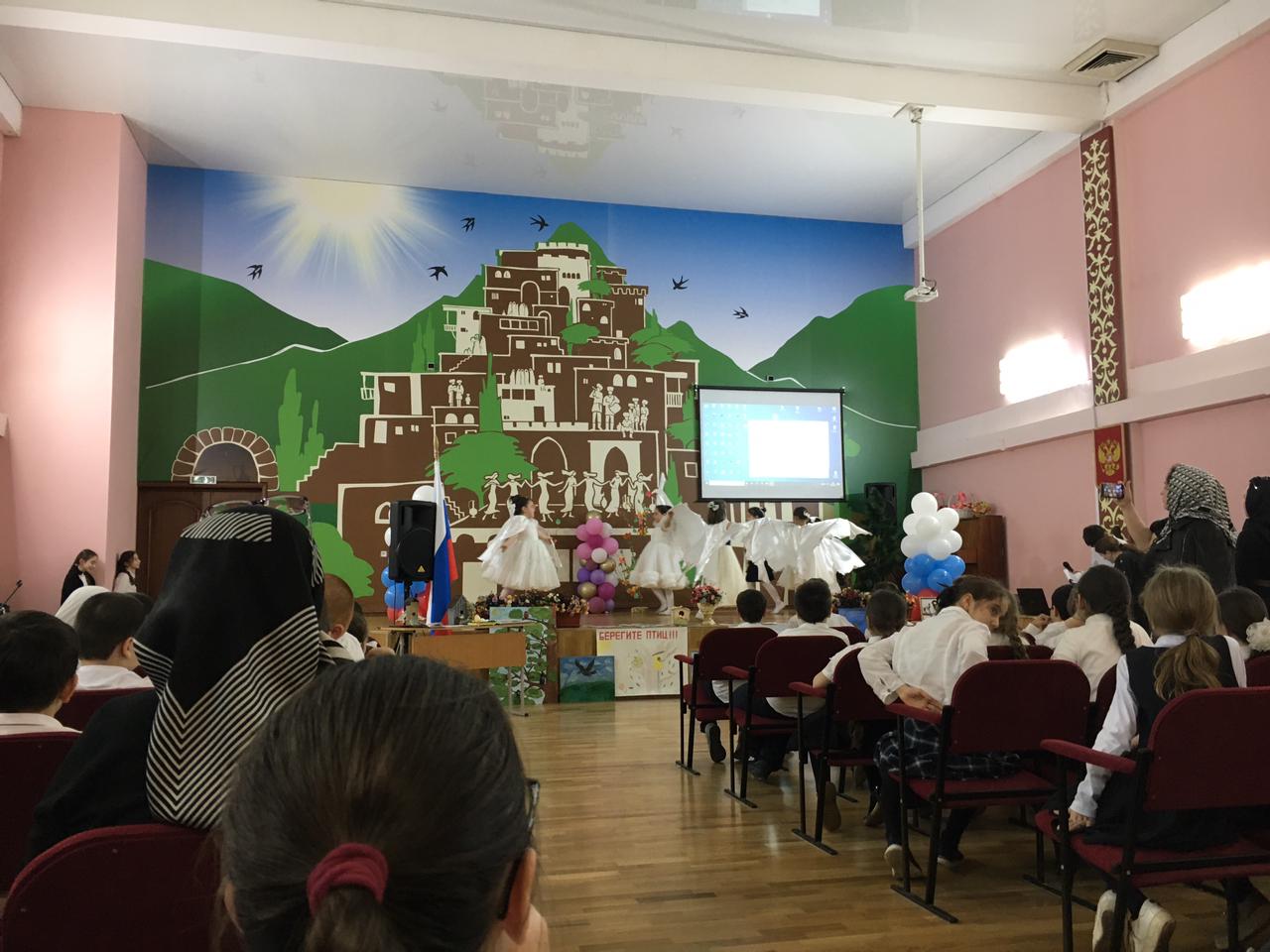 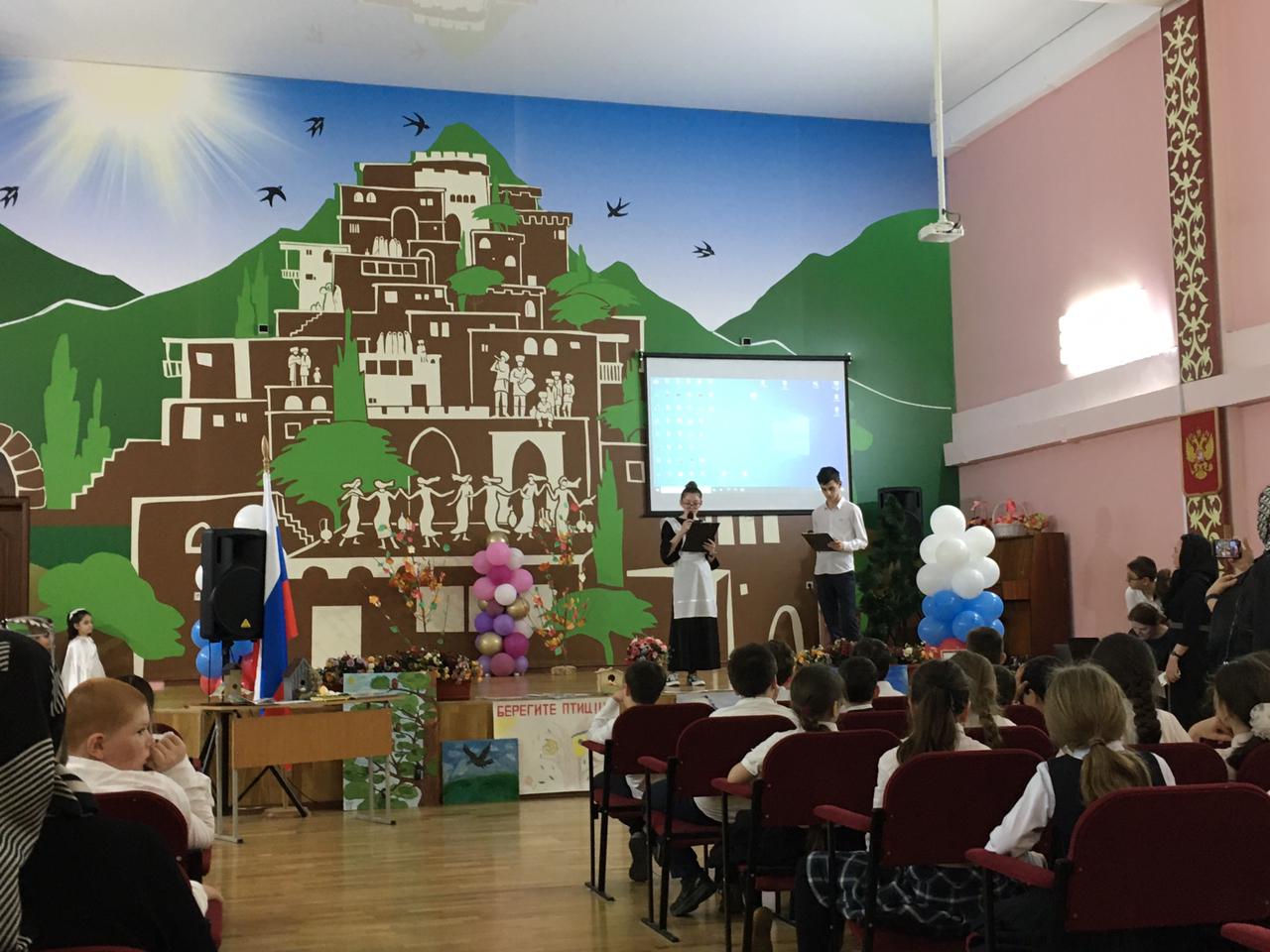 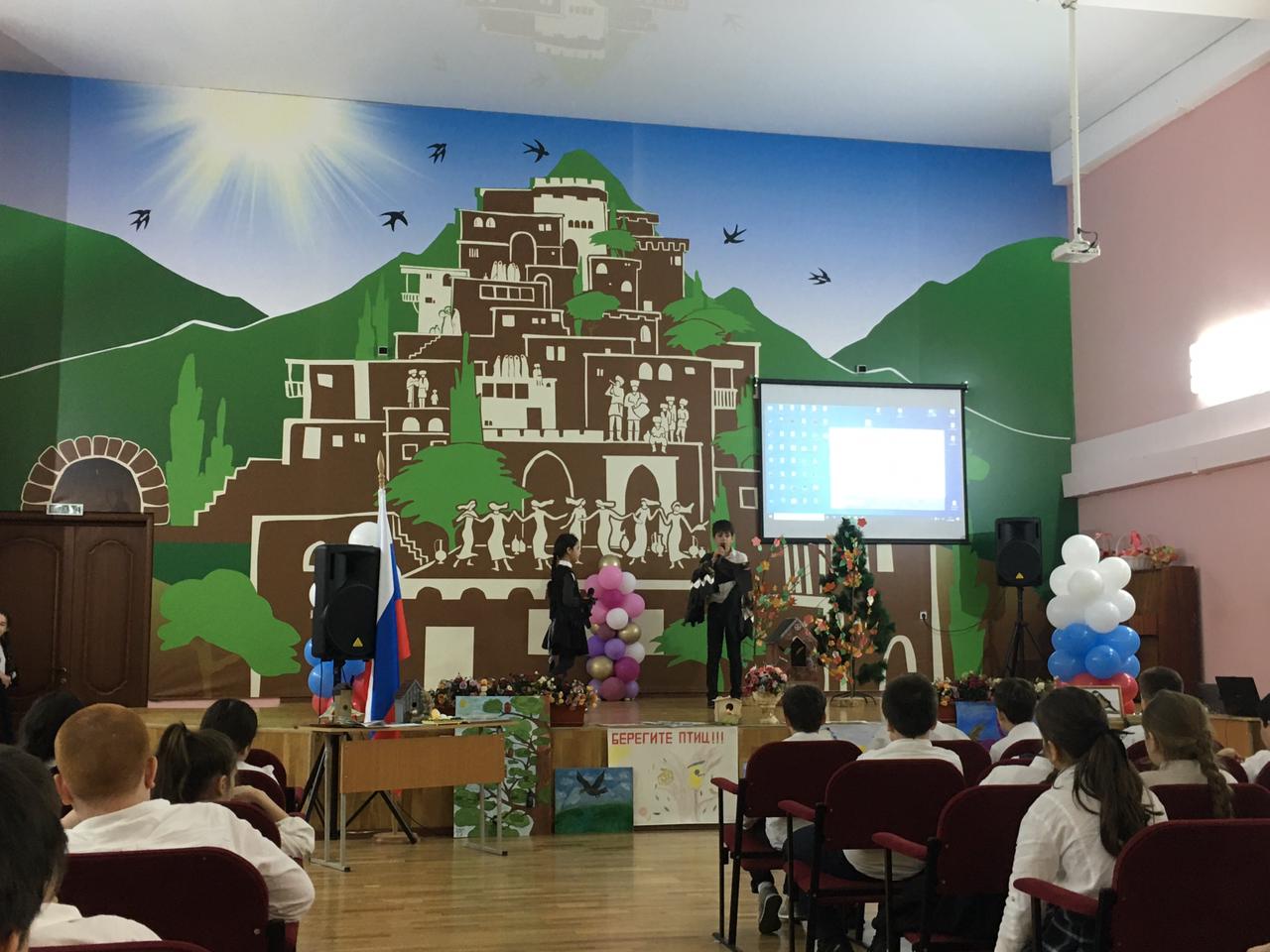 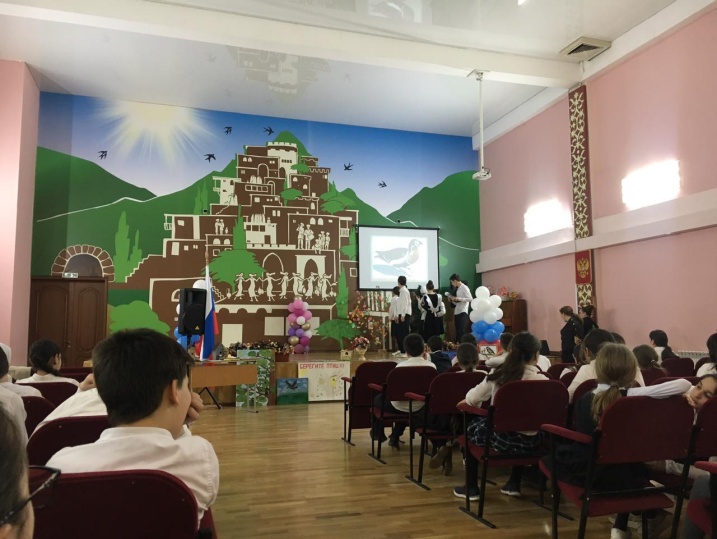 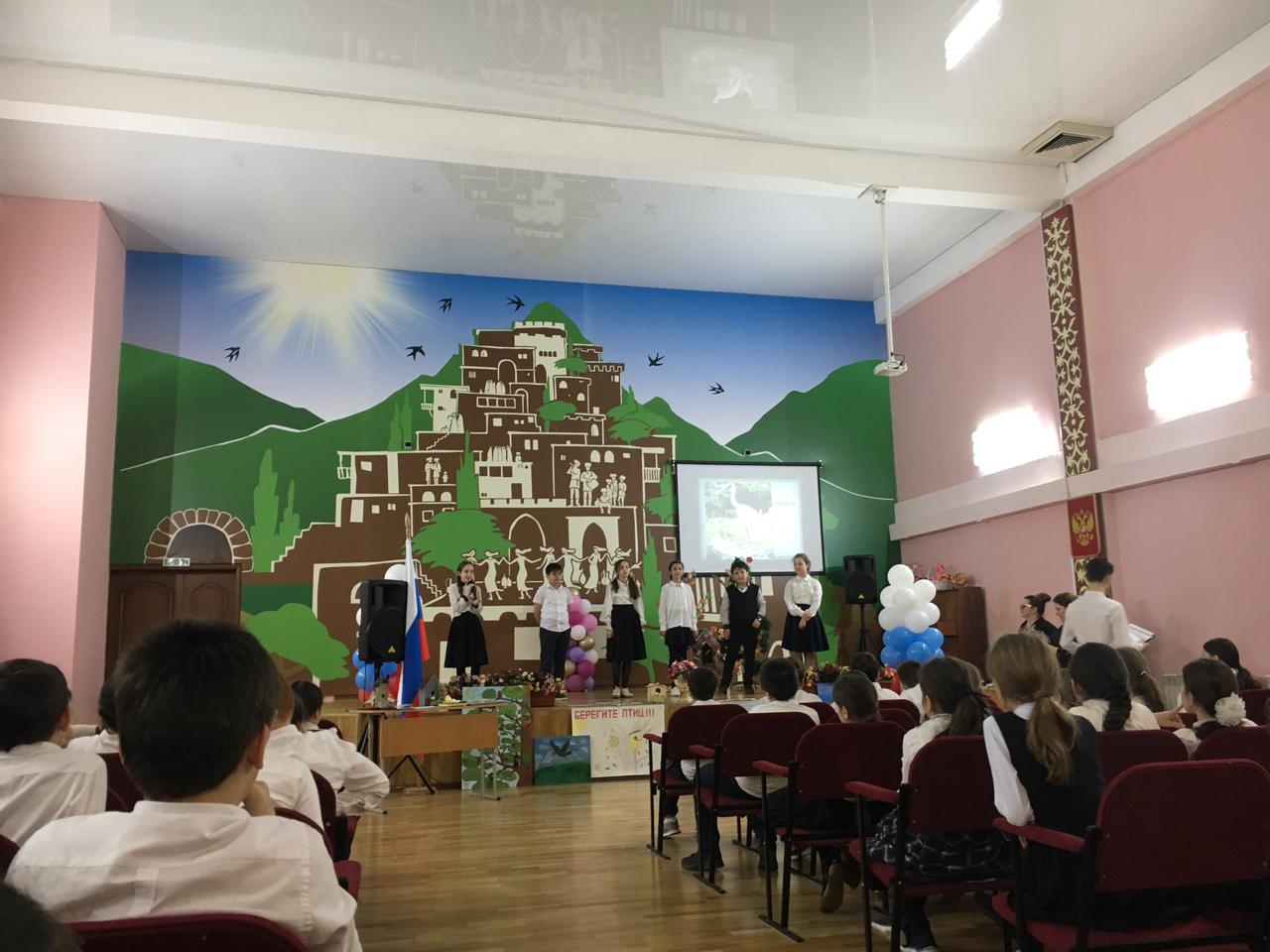 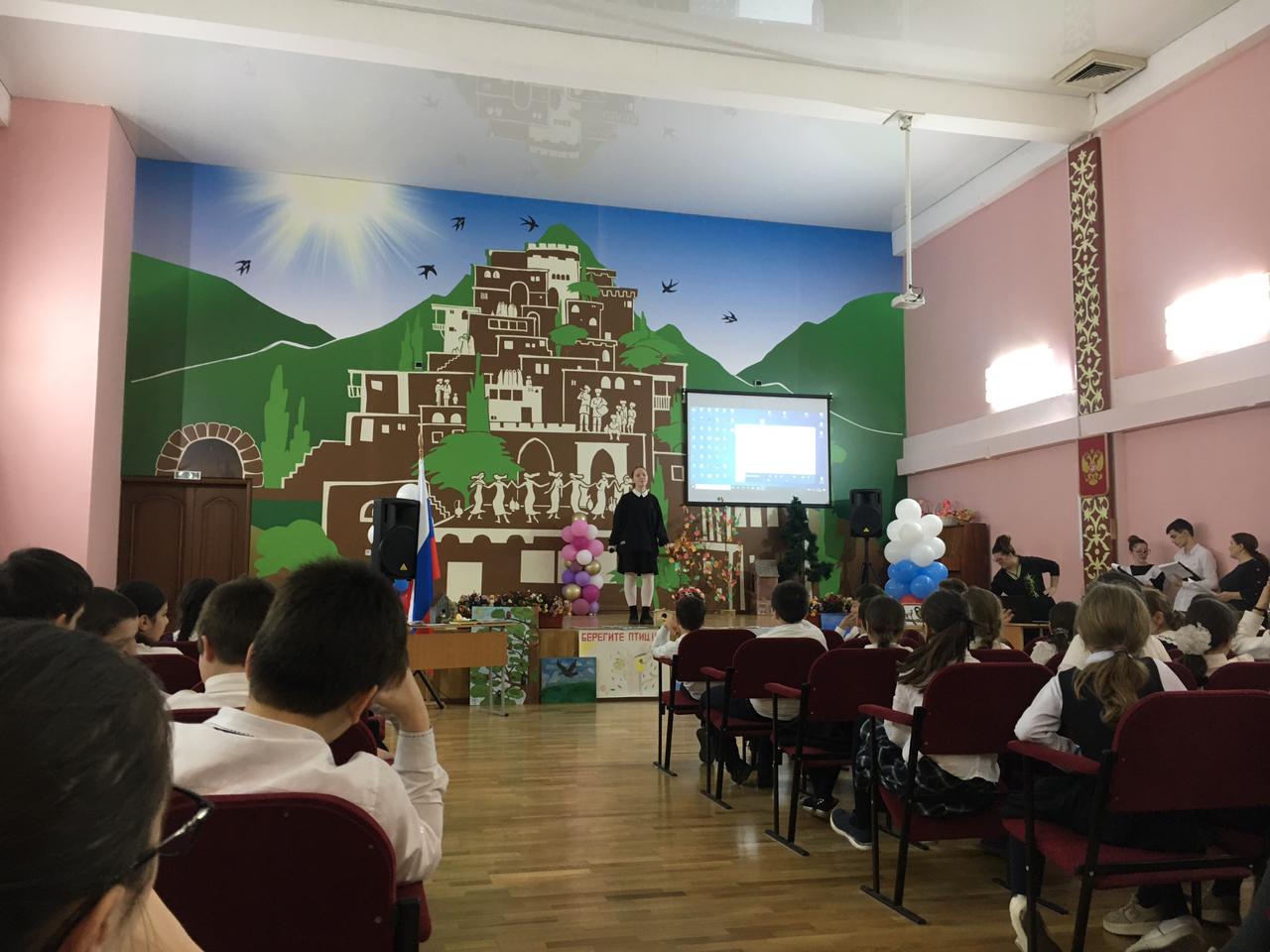 